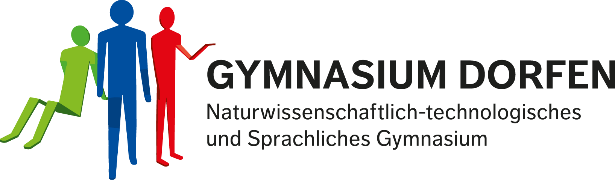 
Thema der Seminararbeit	Jan./Feb. 20......
(der genaue Titel wird später festgelegt)

Name, Vorname: 	

Abiturjahrgang: 	

Thema der Arbeit:
	
	
	
	

W-Seminar: 	

Leitfach: 	

Lehrkraft: 	

Datum: 	

Unterschrift (Schüler/in): 	

Unterschrift (Lehrkraft): 	
